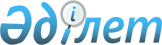 Қазақстан Республикасы Президентінің жанындағы Қазақстан стратегиялық зерттеулер институты қызметкерлерінің еңбегіне ақы төлеу туралы
					
			Күшін жойған
			
			
		
					Қазақстан Республикасы Үкіметінің қаулысы 2000 жылғы 18 желтоқсан N 1861. Күші жойылды - Қазақстан Республикасы Үкіметінің 2001.01.11. N 41 қаулысымен. ~P020041

      Қазақстан Республикасы Президентінің жанындағы Қазақстан стратегиялық зерттеулер институтының P940298_ U973614_ кадр әлеуетін нығайту мақсатында, сондай-ақ Қазақстан Республикасының Президентін талдамалық қамтамасыз ету мақсатында құрылған мемлекеттік ғылыми-зерттеу мекемесі ретіндегі оның мәртебесін ескере отырып, Қазақстан Республикасының Үкіметі қаулы етеді: 

      1. Қазақстан Республикасы Президентінің жанындағы Қазақстан стратегиялық зерттеулер институты қызметкерлерінің лауазымдық жалақыларына 1,75 көтеріңкі коэффициенті белгіленсін.     2. Қазақстан Республикасы Президентінің жанындағы Қазақстан стратегиялық зерттеулер институты қызметкерлерінің еңбегіне 1,75 көтеріңкі коэффициентін қолдана отырып, ақы төлеу шығыстарын қаржыландыру институтты ұстауға 2001 жылға және келесі жылдарға арналған республикалық бюджетте көзделген қаражат шегінде жүзеге асырылсын.     3. Осы қаулы 2001 жылдың 1 қаңтарынан бастап күшіне енеді.     Қазақстан Республикасының       Премьер-МинистріМамандар:     Багарова Ж.А.     Қасымбеков Б.А.     
					© 2012. Қазақстан Республикасы Әділет министрлігінің «Қазақстан Республикасының Заңнама және құқықтық ақпарат институты» ШЖҚ РМК
				